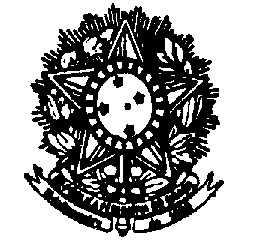 SERVIÇO PÚBLICO FEDERALMINISTÉRIO DA EDUCAÇÃOUNIVERSIDADE FEDERAL FLUMINENSEFACULDADE DE NUTRIÇÃO EMÍLIA DE JESUS FERREIROAo vigésimo sexto dia do mês de abril do ano de dois mil e dezoito às 13h 30 min, reuniram-se no Auditório, os seguintes professores: Amina Costa, Ana Beatriz Siqueira, Camila Maranha, Daniele Bastos, Enilce Sally, Kátia Ayres, Maristela Soares Lourenço, Patrícia Camacho, Patricia Henriques, Roseane Moreira Sampaio Barbosa e Silvia Pereira. Foram justificadas as seguintes ausências: Luciene Burlandy, Luiz Antonio dos Anjos, Vivian Wahrlich, Maria das Graças Medeiros, Lucia Rosa de Carvalho (férias), Daniele Mendonça (aula), Camila Favaretto (atestado médico). A reunião teve como pontos de Pauta: 1. Aprovação da ata de março de 2018; 2. Pré-requisito nas disciplinas: Fundamentos Didáticos, Educação Nutricional, Avaliação Nutricional e Estatística – ver ementas; 3. Apresentação e aprovação dos planos de trabalho 2018; 4. Composição de Mesa Eleitoral (Reitor 14 a 16/05 – três docentes); 5. Apresentação e aprovação do plano de trabalho de 30 meses da professora Camila Maranha. Os Informes foram: 1. Periodização: Educação Nutricional (oferecida no sexto período, quintas e sextas de 9 às 11h) e a Nutrição e Saúde Pública (antecipada para o sétimo período, terças de 14 às 17h). Estatística (saindo do primeiro período e indo para o segundo), Histologia (sairá do segundo período e migrará para o primeiro), PI em Educação Infantil e (sairá do terceiro período e irá para o quarto, trocando com patologia geral), Bromatologia (sairá do sétimo e será oferecida no sexto) ficando mais próxima de Composição e Tecnologia de Alimentos conforme solicitado, Gestão II (sairá do oitavo e ficará no sétimo), ficando na sequência de Gestão I, conforme solicitado) (trocar com Nutrição Experimental?) – ver Matriz Curricular.; 2.Apresentação e observações acerca das Normas Regulamentadoras do TCC; 3. Programa de Tutoria; 4. Ação afirmativa (alunos com necessidades especiais); 5. Nutrição e Dietética IV (aumento do conteúdo de planejamento dietético); 6. Comissão que tratará da oferta das disciplinas optativas; 7. Resultado das questões abertas– SAI; 8. Afastamento da professora Camila Favaretto; 9. Informes Colegiado. A professora Roseane Sampaio, Chefe do Departamento iniciou a reunião com a apresentação dos informes. Com relação ao primeiro informe, que tratou da periodização de disciplinas, a plenária pontuo que a discussão acerca da periodização deveria ser mais ampla e aprofundada, concordando que essa discussão deva acontecer em uma Reunião ampliada de Colegiado de Curso. No segundo informe, com relação as Normas Regulamentadoras do TCC, foram feitas pela plenária algumas sugestões que serão encaminhadas para a Coordenação de Curso. No terceiro informe, a prof. Roseane comunicou que a Coordenação estuda a possibilidade de alocação de tutores (2 vagas) somente para o Programa de Pós Graduação da Faculdade de Nutrição. Atualmente esta vaga é dividida com o Programa de Pós da Faculdade de Farmácia. No quarto informe, a plenária foi comunicada de que haverá pelo menos um aluno de Ação Afirmativa, e este se encontra no primeiro período.  No quinto informe, a prof. Roseane comunicou à plenária que a disciplina Nutrição e Dietética IV sofrerá um aumento do conteúdo de planejamento dietético. No próximo informe, a Comissão que tratará da oferta das disciplinas optativas ficou assim composta: Patricia Henriques e Wanise. No sétimo informe, a prof. Roseane informou que o Departamento recebeu pela Comissão SAI, o resultado das questões abertas de 2017/1 realizadas pelos alunos e estas serão encaminhadas individualmente a cada docente envolvido na respectiva disciplina avaliada. No penúltimo informe, que tratou do afastamento da professora Camila Favaretto, a professora Roseane explicou que a docente, ausente de suas atividades profissionais desde 02/04/18 (atestado médico), desmarcou a perícia médica agendada para 18/04/18 sem justificativa conhecida e remarcou a mesma para 10/05/18. O departamento enviou um e-mail para a Divisão de Perícia informando a preocupação pois a docente estará ausente de suas atividades profissionais por 39 dias, sem licença médica oficial e  também foi solicitado a justificativa para a remarcação da perícia. A divisão não soube justificar o motivo e somente informou a data da nova perícia. A prof. Roseane mostrou preocupação pois a demora da servidora em apresentar a licença, impossibilita a abertura de concurso para professor substituto caso o departamento entenda que seja necessário. Desta forma a prof Roseane cogitou a possibilidade de chamar o candidato do cadastro de reservas do último concurso para substituto vigente, caso a licença seja prorrogada. Foram incluídos mais dois informes: a data da Comemoração dos 50 anos da Faculdade será no dia 25/9 e a participação da prof. Daniele Bastos e a TA Muriel na Comissão de organização.  Iniciando a pauta, a ata de março de 2018 foi aprovada após pequenas correções. No segundo ponto, com relação a quebra de pré requisito nas disciplinas: Fundamentos Didáticos, Educação Nutricional, Avaliação Nutricional e Estatística, a plenária discutiu amplamente as questões e não concordaram com a aprovação das alterações de quebra de pré requisitos das disciplinas sem antes discutir essas questões e planejar um calendário de alterações. O terceiro ponto de pauta, por ser extenso, foi postergado para próxima reunião. Com relação ao quarto ponto, a Composição de Mesa Eleitoral para 2 turno – Reitor, a docente Patricia Henriques comporá a Mesa, não sendo necessário indicar três docentes. No último ponto, que tratou do plano de trabalho de 30 meses da professora Camila Maranha, o mesmo foi apresentado e aprovado pela plenária. A prof. Maristela pediu a palavra para informar que o Simpósio de Biossegurança irá abrir algumas vagas extras. E informou a plenária que apresentou trabalho científico na Comemoração dos 75 anos da UniRio e foi aprovado um capítulo de livro na Coletânea  da Rede de Educação e Sustentabilidade da Universidade. A prof. Daniele Bastos informou que o capítulo dela e da prof., Lúcia também foi aprovado para a mesma Coletânea. A prof. Patrícia Henriques informou que participará de uma oficina de artigos na ENSP, 10 e 11/05. E a prof. Enilce comunicou que vai retirar a sua participação na capacitação do CODEX que será realizada em Washington. Não tendo mais nada a tratar foi dada por encerrada a reunião da qual eu, profa. Roseane Sampaio, lavrei a presente ata. 